СОВЕТ  ДЕПУТАТОВСЕЛЬСКОГО  ПОСЕЛЕНИЯ  ВЕРХНЕМАТРЕНСКИЙ  СЕЛЬСОВЕТ Добринского  муниципального  района Липецкой областиРоссийской Федерации66-я сессия V-го созываРЕШЕНИЕ01.04.2020г.                  с. Верхняя Матренка                          № 197-рсО внесении изменений в Положение "О бюджетном процессе сельского поселения Верхнематренский сельсовет Добринского муниципального района Липецкой области Российской Федерации"Рассмотрев протест Прокуратуры Добринского района № 27-2020 от 13.03.2020г. на Положение «О бюджетном процессе сельского поселения Верхнематренский сельсовет» принятого решением Совета депутатов сельского поселения Верхнематренский сельсовет от 16.06.2014 № 159-рс, руководствуясь Бюджетным кодексом Российской Федерации от 31 июля 1998 г. № 145-ФЗ, Федеральным законом № 131-ФЗ от 06.10.2003г." Об общих принципах организации местного управления в Российской Федерации", Уставом сельского поселения Верхнематренский сельсовет, учитывая решение постоянной комиссии по экономике, муниципальной собственности и социальным вопросам, Совет депутатов сельского поселения Верхнематренский сельсовет РЕШИЛ:1.Принять изменения в Положение "О бюджетном процессе сельского поселения Верхнематренский сельсовет".2. Направить указанный нормативно-правовой акт главе сельского поселения для подписания и официального опубликования.3.Настоящее решение вступает в силу со дня его официального обнародования.Председатель Совета депутатов сельского поселения Верхнематренский сельсовет                                             Л.И.Беляева Приняты решением Совета депутатов сельского поселения Верхнематренский сельсовет № 197 - рс от 01.04.2020 г.Изменения  в Положение "О бюджетном процессе сельского поселения Верхнематренский сельсовет Добринского муниципального района Липецкой области Российской Федерации"Внести в Положение "О бюджетном процессе сельского поселения Верхнематренский сельсовет Добринского муниципального района Липецкой области Российской Федерации", принятое решением Совета депутатов сельского поселения Верхнематренский сельсовет (принятое решением № 159-рс от 16.06.2014 г., в редакции решений № 168-рс от 20.11.2014г., № 177-рс от 22.12.2014г., № 10-рс от 28.10.2015 г., № 39-рс от 13.07.2016 г., № 76-рс от 16.08.2017 г., № 88-рс от 27.11.2017г., № 96-рс от 25.12.2017г.) следующие изменения:1. в Статье 39.:часть1 изложить в новой редакции:"Проект бюджета сельского поселения составляется на основе положений послания Президента Российской Федерации Федеральному Собранию Российской Федерации, определяющих бюджетную политику в Российской Федерации, основных направлений бюджетной и налоговой политики сельского поселения, прогноза социально-экономического развития, бюджетного прогноза (проекта бюджетного прогноза, проекта изменений бюджетного прогноза) на долгосрочный период, муниципальных программах (проекта муниципальных программ, проекта изменений муниципальных программ.".2. Статью 23. изложить в следующей редакции:" Под муниципальными заимствованиями понимается привлечение от имени сельского поселения заемных средств в бюджет сельского поселения путем размещения муниципальных ценных бумаг и в форме кредитов, по которым возникают долговые обязательства сельского поселения как заемщика.Под муниципальными внутренними заимствованиями понимается привлечение от имени сельского поселения заемных средств в местный бюджет путем размещения муниципальных ценных бумаг и в форме кредитов из других бюджетов бюджетной системы Российской Федерации и от кредитных организаций, по которым возникают долговые обязательства сельского поселения как заемщика, выраженные в валюте Российской Федерации.Под муниципальными внешними заимствованиями понимается привлечение кредитов в местный бюджет из федерального бюджета от имени сельского поселения в рамках использования Российской Федерацией целевых иностранных кредитов, по которым возникают долговые обязательства сельского поселения перед Российской Федерацией, выраженные в иностранной валюте.Муниципальные внутренние заимствования осуществляются в целях финансирования дефицита местного бюджета, а также погашения долговых обязательств сельского поселения, пополнения в течение финансового года остатков средств на счетах местного бюджета.Муниципальные внешние заимствования осуществляются в целях финансирования проектов, включенных в программу государственных внешних заимствований Российской Федерации на очередной финансовый год и плановый период.Право осуществления муниципальных заимствований от имени сельского поселения в соответствии с настоящим Положением и Уставом сельского поселения принадлежит финоргану администрации сельского поселения".3. Статью 25. изложить в следующей редакции:"Программа муниципальных внутренних заимствований на очередной финансовый год и плановый период (очередной финансовый год) представляет собой перечень муниципальных внутренних заимствований сельского поселения по видам соответствующих долговых обязательств, осуществляемых и (или) погашаемых в очередном финансовом году и плановом периоде (в очередном финансовом году).Программой муниципальных внутренних заимствований сельского поесления определяются:1) объемы привлечения средств в местный бюджет и предельные сроки погашения долговых обязательств, возникающих при осуществлении муниципальных внутренних заимствований в очередном финансовом году и плановом периоде (очередном финансовом году), по видам соответствующих долговых обязательств;2) объемы погашения муниципальных долговых обязательств сельского поселения, выраженных в валюте Российской Федерации, по видам соответствующих долговых обязательств.Программа государственных муниципальных внутренних заимствований сельского поселения на очередной финансовый год и плановый период (очередной финансовый год) является приложением к решению о бюджете на очередной финансовый год и плановый период (очередной финансовый год)".4. в ч.2 статьи 57 добавить абзац следующего содержания:" - сведения о выполнении муниципального задания и (или) иных результатах использования бюджетных ассигнований".5. ч.2 статьи 19 изложить в следующей редакции:"2. Долговые обязательства сельского поселения могут существовать в виде обязательств по:1) муниципальным ценным бумагам сельского поселения;2) бюджетным кредитам, привлеченным в валюте Российской Федерации в местный бюджет из других бюджетов бюджетной системы Российской Федерации;3) бюджетным кредитам, привлеченным от Российской Федерации в иностранной валюте в рамках использования целевых иностранных кредитов;4) кредитам, привлеченным сельским поселением от кредитных организаций в валюте Российской Федерации;5) муниципальным гарантиям, выраженным в валюте Российской Федерации;6) муниципальным гарантиям, предоставленным Российской Федерации в иностранной валюте в рамках использования целевых иностранных кредитов;7) иным долговым обязательствам, возникшим до введения в действие настоящего изменения в Положение и отнесенным на муниципальный долг.".6. ч.3 статьи 19 изложить в следующей редакции:" 3. В объем муниципального долга сельского поселения включаются:1) номинальная сумма долга по муниципальным ценным бумагам сельского поселения;2) объем основного долга по бюджетным кредитам, привлеченным в местный бюджет из других бюджетов бюджетной системы Российской Федерации;3) объем основного долга по кредитам, привлеченным сельским поселением от кредитных организаций;4) объем обязательств по муниципальным гарантиям;5) объем иных непогашенных долговых обязательств сельского поселения.".7. в статью 19 добавить ч. 3.1. следующего содержания:" 3.1. В объем муниципального внутреннего долга сельского поселения включаются:1) номинальная сумма долга по муниципальным ценным бумагам, обязательства по которым выражены в валюте Российской Федерации;2) объем основного долга по бюджетным кредитам, привлеченным в местный бюджет из других бюджетов бюджетной системы Российской Федерации, обязательства по которым выражены в валюте Российской Федерации;3) объем основного долга по кредитам, привлеченным сельским поселение от кредитных организаций, обязательства по которым выражены в валюте Российской Федерации;4) объем обязательств по муниципальным гарантиям, выраженным в валюте Российской Федерации;5) объем иных непогашенных долговых обязательств сельского поселения в валюте Российской Федерации".8. в статью 19 добавить ч. 3.2. следующего содержания:" 3.1. В объем муниципального внешнего долга включаются:1) объем основного долга по бюджетным кредитам в иностранной валюте, привлеченным сельским поселением от Российской Федерации в рамках использования целевых иностранных кредитов;2) объем обязательств по муниципальным гарантиям в иностранной валюте, предоставленным сельским поселением Российской Федерации в рамках использования целевых иностранных кредитов.9. ч.1 статьи 20 изложить в новой редакции:"1. В случае, если муниципальное долговое обязательство, выраженное в валюте Российской Федерации, не предъявлено к погашению (не совершены кредитором определенные условиями обязательства и муниципальными правовыми актами сельского поселения действия) в течение трех лет с даты, следующей за датой погашения, предусмотренной условиями муниципального долгового обязательства, указанное обязательство считается полностью прекращенным и списывается с муниципального долга, если иное не предусмотрено муниципальными правовыми актами представительных органов сельского поселения.10. ч.5 статьи 20 изложить в новой редакции:Долговые обязательства сельского поселения по муниципальным гарантиям в валюте Российской Федерации считаются полностью прекращенными при наступлении событий (обстоятельств), являющихся основанием прекращения муниципальных гарантий, и списываются с муниципального долга по мере наступления (получения сведений о наступлении) указанных событий (обстоятельств)".11. ч.2 статьи 24 изложить в новой редакции:"1. Решением о местном бюджете устанавливаются верхние пределы муниципального внутреннего долга, муниципального внешнего долга (при наличии у муниципального образования обязательств в иностранной валюте) по состоянию на 1 января года, следующего за очередным финансовым годом и каждым годом планового периода (по состоянию на 1 января года, следующего за очередным финансовым годом), с указанием в том числе верхнего предела долга по муниципальным гарантиям в валюте Российской Федерации, муниципальным гарантиям в иностранной валюте (при наличии у муниципального образования обязательств по муниципальным гарантиям в иностранной валюте).12. ч.3 статьи 24 изложить в новой редакции:"2. Объем муниципального долга сельского поселения не должен превышать утвержденный решением о местном бюджете на очередной финансовый год и плановый период (очередной финансовый год) общий объем доходов местного бюджета без учета утвержденного объема безвозмездных поступлений и (или) поступлений налоговых доходов по дополнительным нормативам отчислений от налога на доходы физических лиц. Если в отношении сельского поселения осуществляются меры, предусмотренные пунктом 4 статьи 136 Бюджетного Кодекса РФ, объем долга не должен превышать 50 процентов утвержденного решением о местном бюджете на очередной финансовый год и плановый период (очередной финансовый год) общего объема доходов местного бюджета без учета утвержденного объема безвозмездных поступлений и (или) поступлений налоговых доходов по дополнительным нормативам отчислений от налога на доходы физических лиц".Глава сельского поселения Верхнематренский сельсовет                               Н.В.Жаворонкова    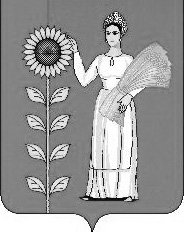 